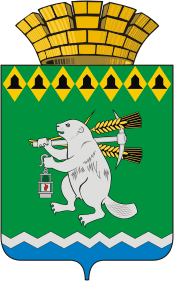 Дума Артемовского городского округаVI созыв72 заседание РЕШЕНИЕот 29 октября 2020 года                                                                                        № 729О внесении изменений в решение Думы Артемовского городского округа от 24.04.2008 № 330 «Об оплате труда муниципальных служащихАртемовского городского округа»	Рассмотрев представленный Администрацией Артемовского городского округа проект решения Думы Артемовского городского округа «О внесении изменений в решение Думы Артемовского городского округа от 24.04.2008       № 330 «Об оплате труда муниципальных служащих Артемовского городского округа», в целях упорядочения оплаты труда и повышения социальных гарантий муниципальных служащих, замещающих должности муниципальной службы в органах местного самоуправления Артемовского городского округа, в соответствии со статьей 22 Федерального закона от 02 марта 2007 года              № 25-ФЗ «О муниципальной службе в Российской Федерации», статьями 130, 134 Трудового кодекса Российской Федерации, статьей 14 Закона Свердловской области от 29 октября 2007 года № 136-ОЗ «Об особенностях муниципальной службы на территории Свердловской области», Методикой определения уровня расчетной бюджетной обеспеченности муниципальных районов, городских округов, расположенных на территории Свердловской области, утвержденной Постановлением Правительства Свердловской области от 18.09.2019                    № 586-ПП, руководствуясь статьей 23 Устава Артемовского городского округа, Дума Артемовского городского округаРЕШИЛА:	1. Внести в решение Думы Артемовского городского округа от 24.04.2008 № 330 «Об оплате труда муниципальных служащих Артемовского городского округа» (с изменениями, внесенными решениями Думы Артемовского городского округа от 28.10.2010 № 959, от 23.12.2010  № 1008, от 30.06.2011     № 1134, от 22.11.2011 № 1218, от 21.02.2012 № 28, от 25.10.2012 № 162, от 27.12.2012 № 209, от 29.08.2013 № 334, от 26.12.2013 № 416, от 26.01.2017          № 83, от 15.02.2018 № 314, от 29.03.2018 № 333, от 27.09.2018 № 411, от 10.10.2019 № 603) (далее – Решение) следующие изменения: 	1.1. Приложение 2 к Решению изложить в следующей редакции (Приложение 1);	1.2. Приложение 3 к Решению изложить в следующей редакции (Приложение 2);	1.3. Приложение 4 к Решению изложить в следующей редакции (Приложение 3);	1.4. Приложение 5 к Решению изложить в следующей редакции (Приложение 4).	2. Внести в Положение об оплате труда муниципальных служащих Артемовского городского округа, принятое Решением, (далее - Положение) следующие изменения:		абзац шестой подпункта 1.1 пункта 7 Положения изложить в следующей редакции:	«Ежемесячные надбавки к должностным окладам за классные чины муниципальных служащих устанавливаются в следующих размерах:	3. Действие настоящего решения распространяется на правоотношения, возникшие с 01.10.2020.	4. 	Решение опубликовать в газете «Артемовский рабочий», разместить на Официальном портале правовой информации Артемовского городского округа (www.артемовский-право.рф) и официальном сайте Думы Артемовского городского округа в информационно - телекоммуникационной сети «Интернет».	5. Контроль за исполнением настоящего решения возложить на постоянную комиссию по местному самоуправлению, нормотворчеству и регламенту Думы Артемовского городского округа (Угланов М.А.).Группа должностей муниципальной службыКлассные чины муниципальных служащихРазмер ежемесячной надбавки к должностному окладу(в рублях)ВысшиеДействительный муниципальный советник 1-го класса2 123ВысшиеДействительный муниципальный советник 2-го класса1 982ВысшиеДействительный муниципальный советник 3-го класса1 841ГлавныеМуниципальный советник 1-го класса1 769ГлавныеМуниципальный советник 2-го класса1 629ГлавныеМуниципальный советник 3-го класса1 488ВедущиеСоветник муниципальной службы 1-го класса1 417ВедущиеСоветник муниципальной службы 2-го класса1 275ВедущиеСоветник муниципальной службы 3-го класса1 133СтаршиеРеферент муниципальной службы 1-го класса1 062СтаршиеРеферент муниципальной службы 2-го класса921СтаршиеРеферент муниципальной службы 3-го класса781МладшиеСекретарь муниципальной службы 1-го класса712МладшиеСекретарь муниципальной службы 2-го класса640МладшиеСекретарь муниципальной службы 3-го класса569Председатель ДумыАртемовского городского округа					                              К.М. ТрофимовПервый заместитель главы Администрации Артемовского городского округа, исполняющий полномочия главы Артемовского городского округаН.А. Черемных